Name of Journal: World Journal of Gastrointestinal EndoscopyManuscript NO: 52048Manuscript Type: EDITORIALColonoscopic management of diverticular diseaseFejleh MP et al. Colonoscopic management of diverticular diseaseM Phillip Fejleh, James H TabibianM Phillip Fejleh, UCLA Gastroenterology Fellowship Program, Vatche and Tamar Manoukian Division of Digestive Diseases, Ronald Reagan UCLA Medical Center, Los Angeles, CA 90095, United StatesJames H Tabibian, Division of Gastroenterology, Department of Medicine, Olive View-UCLA Medical Center, Sylmar, CA 91342, United StatesAuthor contributions: Fejleh MP drafted the manuscript; Tabibian JH acquired and selected the figures, provided supervision and critical revision of the manuscript.Corresponding author: M Phillip Fejleh, MD, Gastroenterology Fellow, UCLA Gastroenterology Fellowship Program, Vatche and Tamar Manoukian Division of Digestive Diseases, Ronald Reagan UCLA Medical Center, 10945 Le Conte Ave, PVUB 2114, MC 694907, Los Angeles, CA 90095, United States. mfejleh@mednet.ucla.eduReceived: October 15, 2019Revised: December 18, 2019Accepted: December 23, 2019Published online: February 16, 2020AbstractDiverticula are the most common finding during colonoscopy and their prevalence increases along with patient age. The term diverticular disease encompasses the range of clinical manifestations and complications that can occur with colonic diverticula including diverticular bleeding, diverticular strictures, and acute diverticulitis. Colonoscopy is a vital tool in the diagnosis and management of diverticular disease. In this editorial, we concisely delineate the current practices in colonoscopic management of diverticular disease. Following rapid bowel preparation, endoscopists have the ability to perform urgent colonoscopy with potential hemostasis of diverticular bleeding using through-the-scope clips, bipolar coagulation, or band ligation. The management of diverticular strictures with colonic stenting either as a bridge to surgery or as palliation can be a controversial topic, but we make an argument that it should be considered as an option in experienced centers. Colonic stenting as a bridge to surgery can allow for bowel preparation and one-stage segmental resection, avoiding emergency colostomy. It is important to perform colonoscopy several months after initial diagnosis of acute diverticulitis in order to rule out other conditions like malignancy or inflammatory bowel disease. Finally, we offer tips on performing safe and successful colonoscopy in patients with dense diverticulosis coli, which can make procedure completion more difficult.Key words: Acute diverticulitis; Diverticular bleeding; Colon strictureCitation: Fejleh MP, Tabibian JH. Colonoscopic management of diverticular disease. World J Gastrointest Endosc 2020; 12(2): 53-59URL: https://www.wjgnet.com/1948-5190/full/v12/i2/53.htmDOI: https://dx.doi.org/10.4253/wjge.v12.i2.53Core tip: Diverticular disease, which encompasses the range of clinical manifestations and complications that can occur with colonic diverticula, is frequently encountered in clinical practice. Colonoscopy is a vital tool in the diagnosis and management of these conditions. In this editorial, we concisely delineate current practices in colonoscopic management of diverticular disease. We discuss the treatment options for diverticular bleeding. We make an argument for consideration of colonic stenting as a bridge to surgery in patients with diverticular strictures. We also provide tips on successful completion of colonoscopy in patients with dense diverticulosis.INTRODUCTIONColonic diverticula are generally defined as regions of colonic mucosa and submucosa that protrude through areas of the muscularis propria. The term “diverticular disease” encompasses the range of clinical manifestations and complications that can occur with colonic diverticula, in particular diverticular bleeding and acute diverticulitis[1]. Diverticula are the most common finding during colonoscopy and increase in prevalence as patient age increases[2]. Thus, not surprisingly, diverticular disease represents a leading gastrointestinal (GI) diagnosis in the clinic, emergency department, and hospital settings and is among the top 20 causes of all GI-, liver-, and pancreas- related deaths[3]. Colonoscopy is the most useful method of determining the presence and extent of diverticulosis and can be vital to the diagnosis and management of certain diverticular diseases. For example, diverticular bleeding may be localized and treated with prompt bowel preparation followed by colonoscopy with hemostasis, acute diverticulitis requires colonoscopy within two months post-episode to rule out other entities masquerading as diverticulitis (e.g., colon cancer, Crohn’s disease, lymphoma), or patients may benefit from colonic stenting of diverticulitis-associated strictures as a bridge to one-stage resection. In addition, it is imperative that providers and endoscopists recognize that severe (i.e., dense) sigmoid diverticulosis and complications of prior acute diverticulitis can make colonoscopy technically difficult and higher risk for colonic perforation, at times requiring alterations in usual technique for successful cecal intubation. In this editorial, we discuss the current and emerging role of colonoscopic management of diverticular disease, specifically acute diverticular bleeding and complications and aftercare of acute diverticulitis.  DIVERTICULAR BLEEDINGDiverticular bleeding is a common cause of acute lower GI bleeding, accounting for 20% to 65% of latent GI bleeding episodes[4-7]. Erosion into the vasa recta that traverse the neck and dome of diverticula can lead to brisk, dramatic bleeding[1]. Endoscopic management of diverticular bleeding can be challenging for multiple reasons including the inconvenience of rapid bowel preparation, the difficulty of carefully examining each diverticulum in the colon, identification of true stigmata of recent hemorrhage (SRH), and achieving hemostasis of such small lesions within diverticula. MANAGEMENTUrgent endoscopyIn hemodynamically stable patients with lower GI bleeding, urgent colonoscopy should be performed within 8 to 24 h of presentation (or sooner, if possible) following sufficient bowel preparation[8,9]. The likelihood of identifying SRH is higher when early colonoscopy is performed, which, in turn, increases the chance for definitive hemostasis[10]. Two meta-analyses in 2017 compared early and late colonoscopy for patients presenting with latent GI bleeding and found no reduction in rebleeding rates, transfusion requirements, and other important outcomes, but did show an increased rate of endoscopic intervention[11,12]. Other studies have also directed attention toward the possible low impact of early colonoscopy on patient outcomes in lower GI bleeding[13-18], but none of these investigations focused specifically on diverticular bleeding. In our experience, if diverticular bleeding can be identified and treated, the benefits are clear.Visualization and identificationThe SRH seen in diverticular bleeding are similar to those seen in the upper GI tract. Active bleeding, visible vessels, adherent clots, and pigmented spots can all be seen associated with diverticula. Localization of such lesions can be difficult given the potential for numerous diverticula throughout the colon that require investigation, inadequate bowel preparation, and the fact that diverticular bleeding frequently stops spontaneously or can be intermittent. Published rates of SRH identification vary widely, with one notable study listing SRH identification in 17% of cases[19]. The study by Niikura et al[19] also found factors useful in SRH identification, which included urgent colonoscopy, expert endoscopists, the use of a transparent cap, and water jet use. Based on current literature and experience, the most reasonable approach is to optimize bowel preparation with use of a nasogastric tube if the patient is unable to tolerate oral prep, and to have a team member confirm successful bowel preparation prior to attempting colonoscopy. During colonoscopy, each diverticulum should be carefully examined using a transparent cap attached to the colonoscope and with water washing and infusion into diverticula as necessary. Another technique that can be attempted is inversion of diverticula by suctioning into the distal cap attachment. Using these methods, a satisfactory examination of the colon for stigmata of recent diverticular hemorrhage should be possible. Endoscopic treatmentCurrent American College of Gastroenterology practice guidelines recommend the use of through-the-scope (TTS) clips for the treatment of diverticular bleeding due to the safety and ease of use compared to other modalities like band ligation[9]. Current American Society of Gastrointestinal Endoscopy practice guidelines suggest the use of a heater probe or bipolar coagulation alone or in combination with epinephrine followed by tattooing near the lesion for future identification in the case of rebleeding. Clips are suggested as an alternative to thermal coagulation and endoscopic band ligation (EBL) is also discussed. Hemoclip placement near culprit diverticula can also serve as landmarks during angiography if that becomes necessary[8].TTS clips (Figure 1) are frequently used to treat diverticular hemorrhage, and they have been shown to provide good primary hemostasis and treatment of rebleeding after initial clipping[20]. Being mindful of the anatomy of diverticula and nearby arteries is important during hemostasis attempts. Clips can be used in multiple ways like clipping a vessel in the neck or dome of a diverticulum, or clipping the mouth of a diverticulum closed. We recommend the use of a clear cap (i.e., distal attachment) for inversion of diverticula for easier identification of SRH followed by clipping on both sides of the lesion[21]. EBL is another available treatment modality. If SRH can be identified, then a TTS clip is placed to mark the site, and the colonoscope is withdrawn for placement of a band ligator device. After return to the bleeding site, the diverticulum is inverted into the cap of the ligator and a band is deployed. This technique is limited by the installation of the bang ligation kit on the colonoscope, diverticula with narrow orifices, and with diverticula in the right colon.A recent meta-analysis comparing coagulation, EBL, and TTS clips in the treatment of diverticular bleeding demonstrated comparable rates of initial hemostasis and prevention of early rebleeding between the three treatment modalities, and that EBL may be more likely to prevent IR or surgery than TTS clip use[22]. A prospective trial comparing TTS clips to EBL showed lower 1 year recurrent bleeding in the EBL group, but no statistically significant difference in early rebleeding[23].A newer technique that has been described is the use of a detachable endoscopic snare (Endoloop, HX-20Q-1; Olympus), most commonly used for reducing bleeding during resection of large, pedunculated colon polyps[24]. The bleeding site is located with a colonoscope equipped with a transparent cap, and then a clip is used to mark the site. The SRH is placed at the location of the instrument channel, suction is used to invert the diverticulum into the cap, and then the detachable snare is deployed over the base of the diverticulum to achieve hemostasis. In a large, multicenter prospective study, detachable snare deployment was successful in 82% of the 123 included patients[25]. The most common reason for failed treatment was insufficient suction. Early recurrent bleeding occurred in 7.9% of patients treated with detachable snare ligation. There was one episode of diverticulitis related to the treatment.In cases of rebleeding after initial hemostasis attempts, repeat colonoscopy should be performed for another careful examination of the entire colon and terminal ileum. If a bleeding site can be identified, then treatment should be performed. LARGE BOWEL OBSTRUCTION FROM ACUTE DIVERTICULITISDiverticular disease can cause colonic stenoses and/or strictures leading to partial or complete bowel obstruction with a clinical presentation that can be similar to other etiologies of obstruction such as malignancy, volvulus, and inflammatory bowel disease. Large bowel obstruction is thought to be caused by diverticular disease in approximately 10% of cases, though this figure can vary considerably depending on practice environment[26,27]. The mechanism by which diverticular disease causes large bowel obstruction is most likely via recurrent episodes of acute diverticulitis triggering fibrosis of a segment of colon, most frequently the sigmoid colon. It should be mentioned that in a subset of patients, there will not be a preceding clinical diagnosis of acute diverticulitis (though upon questioning, patients may report a history of left lower quadrant pain compatible with diverticulitis).Medical management of diverticulitis-associated strictures includes nasogastric tube placement, bowel rest, antibiotics if acute diverticulitis is suspected, and a multidisciplinary discussion including gastroenterology and surgery teams. Diagnostic colonoscopy may be considered if the diagnosis is uncertain and there is a need to rule out malignant obstruction (e.g., for surgical planning); this typically reveals nonspecific inflammatory changes, including friability, and purulent fluid may also be seen. Definitive treatment historically involved urgent surgery to relieve acute bowel obstruction, but frequently resulted in colostomy creation due to the inability to prep the colon prior to surgery.Several studies have touched upon the use of colonic stents for diverticulitis-associated strictures either as a bridge to surgery or for palliation in patients who are poor surgical candidates. The majority of literature on this topic has combined strictures associated with diverticular disease with a larger cohort of patients with other benign and often also malignant etiologies of strictures, thus confounding interpretability. A meta-analysis examining technical and clinical success of self-expanding metal stents (SEMS) for benign etiologies of colorectal obstruction concluded that the complication rate for stenting of benign obstruction is too high to warrant its use. The study included a large number of patients with diverticulitis-associated strictures (66 of 122, 54%)[28]. Based on this study, the use of SEMS for diverticulitis-associated strictures should not be deemed to be standard therapy; rather, it should be considered in select cases, and more studies should be conducted on this subject to determine if SEMS can be used (and in which patients) for short periods of time as a bridge to surgery or for palliation in patients who will not be surgical candidates.Our experience with colonic stenting of diverticulitis-associated strictures has been largely very favorable; in > 75% of patients, it has permitted colonic decompression and prepping followed by 1-stage segmental resection in lieu of emergency colostomy followed by stoma takedown and colo-colonic anastomosis (Figure 2). It should be noted, however, that these strictures tend to be relatively rigid, and that despite the radial forces of SEMS, full expansion is typically not seen. Placing a SEMS within the existing SEMS may be considered (though of considerable cost and unclear benefit), as may cautious balloon dilation within the SEMS, though the effect is often only temporary, and the stricture/SEMS has a tendency to return to the pre-dilation diameter. In addition, given there is essentially no mucosal abnormality (i.e., neoplasm) onto which the stent can readily grip, despite use of uncovered SEMS, there can be “yo-yoing” of a stent distally or proximally depending on anatomic, placement, and other factors. Thus, TTS clipping of the distal end with multiple clips is advisable so as to mitigate the risk of stent dislodgment.COLONOSCOPIC AFTERCARE FOLLOWING AN ACUTE DIVERTICULITIS EPISODECurrent treatment guidelines recommend colonoscopy after resolution of acute diverticulitis if no recent colonoscopy has been completed[29,30]. Colon wall thickening seen on imaging may also be from processes other than diverticulitis such as ischemia, inflammatory bowel disease, or malignancy. The rationale behind a follow-up colonoscopy is to avoid missing a diagnosis of any of these conditions, particularly malignancy. This is generally done 6-8 weeks following improvement of an episodes of acute diverticulitis in patients who have not had a high-quality colonoscopy in the antecedent two years, though the optimal time for colonoscopy is as yet not clear.GENERAL TENETS PERTAINING TO COLONOSCOPY IN PATIENTS WITH DIVERTICULOSISDiverticular disease can increase the difficulty of colonoscopy due to luminal narrowing, angulations, colon spasm, and difficulty with insufflation. Standard technique with an adult colonoscope using air insufflation may not be sufficient for achieving cecal intubation. Use of a pediatric colonoscope, which is suitable for sharper angulation, may be beneficial. The addition of a transparent cap to the end of the colonoscope can also be helpful. Instead of using air insufflation, water infusion during intubation can help facilitate movement through a narrow sigmoid colon. In more challenging cases, fluoroscopy can be used to help navigate the colonoscope. Of course, patient positioning and directed abdominal pressure are always useful adjunct maneuvers.The distribution and severity of diverticulosis and related colonic changes are different in each patient; therefore, we suggest using detailed descriptions of the location and extent of diverticulosis when writing each colonoscopy report. This will provide richer information to physicians caring for the patient’s diverticular bleed, diverticulosis, or diverticulitis in the future.CONCLUSIONIn this editorial, we have summarized the current state of colonoscopic management of diverticular disease, with an emphasis on the treatment of diverticular bleeding and stenting for strictures related to prior acute diverticulitis. We are encouraged by the refinement of techniques for treating diverticular bleeding; for diverticulitis-related strictures, emerging data appear promising for the use of colonic stents as a temporizing measure, but further research remains needed with regard to utility and optimal application/patient selection. REFERENCES1 Brian West A. The pathology of diverticulosis: classical concepts and mucosal changes in diverticula. J Clin Gastroenterol 2006; 40: S126-S131 [PMID: 16885695 DOI: 10.1097/01.mcg.0000225508.90417.07]2 Everhart JE, Ruhl CE. Burden of digestive diseases in the United States part II: lower gastrointestinal diseases. Gastroenterology 2009; 136: 741-754 [PMID: 19166855 DOI: 10.1053/j.gastro.2009.01.015]3 Peery AF, Dellon ES, Lund J, Crockett SD, McGowan CE, Bulsiewicz WJ, Gangarosa LM, Thiny MT, Stizenberg K, Morgan DR, Ringel Y, Kim HP, DiBonaventura MD, Carroll CF, Allen JK, Cook SF, Sandler RS, Kappelman MD, Shaheen NJ. Burden of gastrointestinal disease in the United States: 2012 update. Gastroenterology 2012; 143: 1179-1187.e3 [PMID: 22885331 DOI: 10.1053/j.gastro.2012.08.002]4 Strate LL, Naumann CR. The role of colonoscopy and radiological procedures in the management of acute lower intestinal bleeding. Clin Gastroenterol Hepatol 2010; 8: 333-43; quiz e44 [PMID: 20036757 DOI: 10.1016/j.cgh.2009.12.017]5 Gayer C, Chino A, Lucas C, Tokioka S, Yamasaki T, Edelman DA, Sugawa C. Acute lower gastrointestinal bleeding in 1,112 patients admitted to an urban emergency medical center. Surgery 2009; 146: 600-6; discussion 606-7 [PMID: 19789018 DOI: 10.1016/j.surg.2009.06.055]6 Lee EW, Laberge JM. Differential diagnosis of gastrointestinal bleeding. Tech Vasc Interv Radiol 2004; 7: 112-122 [PMID: 16015555 DOI: 10.1053/j.tvir.2004.12.001]7 Gostout CJ, Wang KK, Ahlquist DA, Clain JE, Hughes RW, Larson MV, Petersen BT, Schroeder KW, Tremaine WJ, Viggiano TR. Acute gastrointestinal bleeding. Experience of a specialized management team. J Clin Gastroenterol 1992; 14: 260-267 [PMID: 1564303 DOI: 10.1097/00004836-199204000-00014]8 ASGE Standards of Practice Committee., Pasha SF, Shergill A, Acosta RD, Chandrasekhara V, Chathadi KV, Early D, Evans JA, Fisher D, Fonkalsrud L, Hwang JH, Khashab MA, Lightdale JR, Muthusamy VR, Saltzman JR, Cash BD. The role of endoscopy in the patient with lower GI bleeding. Gastrointest Endosc 2014; 79: 875-885 [PMID: 24703084 DOI: 10.1016/j.gie.2013.10.039]9 Strate LL, Gralnek IM. ACG Clinical Guideline: Management of Patients With Acute Lower Gastrointestinal Bleeding. Am J Gastroenterol 2016; 111: 755 [PMID: 27151132 DOI: 10.1038/ajg.2016.155]10 Jensen DM, Machicado GA, Jutabha R, Kovacs TO. Urgent colonoscopy for the diagnosis and treatment of severe diverticular hemorrhage. N Engl J Med 2000; 342: 78-82 [PMID: 10631275 DOI: 10.1056/NEJM200001133420202]11 Sengupta N, Tapper EB, Feuerstein JD. Early Versus Delayed Colonoscopy in Hospitalized Patients With Lower Gastrointestinal Bleeding: A Meta-Analysis. J Clin Gastroenterol 2017; 51: 352-359 [PMID: 27466163 DOI: 10.1097/MCG.0000000000000602]12 Kouanda AM, Somsouk M, Sewell JL, Day LW. Urgent colonoscopy in patients with lower GI bleeding: a systematic review and meta-analysis. Gastrointest Endosc 2017; 86: 107-117.e1 [PMID: 28174123 DOI: 10.1016/j.gie.2017.01.035]13 Nigam N, Ham SA, Sengupta N. Early Colonoscopy for Diverticular Bleeding Does Not Reduce Risk of Postdischarge Recurrent Bleeding: A Propensity Score Matching Analysis. Clin Gastroenterol Hepatol 2019; 17: 1105-1111.e1 [PMID: 30296595 DOI: 10.1016/j.cgh.2018.09.050]14 Laine L, Shah A. Randomized trial of urgent vs. elective colonoscopy in patients hospitalized with lower GI bleeding. Am J Gastroenterol 2010; 105: 2636-41; quiz 2642 [PMID: 20648004 DOI: 10.1038/ajg.2010.277]15 Green BT, Rockey DC, Portwood G, Tarnasky PR, Guarisco S, Branch MS, Leung J, Jowell P. Urgent colonoscopy for evaluation and management of acute lower gastrointestinal hemorrhage: a randomized controlled trial. Am J Gastroenterol 2005; 100: 2395-2402 [PMID: 16279891 DOI: 10.1111/j.1572-0241.2005.00306.x]16 Nagata N, Niikura R, Sakurai T, Shimbo T, Aoki T, Moriyasu S, Sekine K, Okubo H, Imbe K, Watanabe K, Yokoi C, Yanase M, Akiyama J, Uemura N. Safety and Effectiveness of Early Colonoscopy in Management of Acute Lower Gastrointestinal Bleeding on the Basis of Propensity Score Matching Analysis. Clin Gastroenterol Hepatol 2016; 14: 558-564 [PMID: 26492844 DOI: 10.1016/j.cgh.2015.10.011]17 Nigam N, Patel P, Sengupta N. Outcomes of Early Versus Delayed Colonoscopy in Lower Gastrointestinal Bleeding Using a Hospital Administrative Database. J Clin Gastroenterol 2018; 52: 721-725 [PMID: 28961575 DOI: 10.1097/MCG.0000000000000937]18 Navaneethan U, Njei B, Venkatesh PG, Sanaka MR. Timing of colonoscopy and outcomes in patients with lower GI bleeding: a nationwide population-based study. Gastrointest Endosc 2014; 79: 297-306.e12 [PMID: 24060518 DOI: 10.1016/j.gie.2013.08.001]19 Niikura R, Nagata N, Aoki T, Shimbo T, Tanaka S, Sekine K, Kishida Y, Watanabe K, Sakurai T, Yokoi C, Yanase M, Akiyama J, Mizokami M, Uemura N. Predictors for identification of stigmata of recent hemorrhage on colonic diverticula in lower gastrointestinal bleeding. J Clin Gastroenterol 2015; 49: e24-e30 [PMID: 24859714 DOI: 10.1097/MCG.0000000000000140]20 Kaltenbach T, Watson R, Shah J, Friedland S, Sato T, Shergill A, McQuaid K, Soetikno R. Colonoscopy with clipping is useful in the diagnosis and treatment of diverticular bleeding. Clin Gastroenterol Hepatol 2012; 10: 131-137 [PMID: 22056302 DOI: 10.1016/j.cgh.2011.10.029]21 Jensen DM. Diagnosis and treatment of definitive diverticular hemorrhage (DDH). Am J Gastroenterol 2018; 113: 1570-1573 [PMID: 29748559 DOI: 10.1038/s41395-018-0061-4]22 Ishii N, Omata F, Nagata N, Kaise M. Effectiveness of endoscopic treatments for colonic diverticular bleeding. Gastrointest Endosc 2018; 87: 58-66 [PMID: 28843587 DOI: 10.1016/j.gie.2017.08.013]23 Nagata N, Ishii N, Kaise M, Shimbo T, Sakurai T, Akiyama J, Uemura N. Long-term recurrent bleeding risk after endoscopic therapy for definitive colonic diverticular bleeding: band ligation versus clipping. Gastrointest Endosc 2018; 88: 841-853.e4 [PMID: 30036505 DOI: 10.1016/j.gie.2018.07.018]24 Hashimoto R, Hamamoto H, Tanuma T. Endoscopic hemostasis of diverticular bleeding by using detachable snares. Gastrointest Endosc 2016; 84: 379-380 [PMID: 26775767 DOI: 10.1016/j.gie.2016.01.008]25 Akutsu D, Narasaka T, Kobayashi K, Matsuda K, Wakayama M, Hiroshima Y, Endo S, Mamiya T, Watahiki T, Ikezawa K, Ishida H, Hirose M, Mizokami Y, Hyodo I. Newly developed endoscopic detachable snare ligation therapy for colonic diverticular hemorrhage: a multicenter phase II trial (with videos). Gastrointest Endosc 2018; 88: 370-377 [PMID: 29679691 DOI: 10.1016/j.gie.2018.04.2337]26 Byrne JJ. Large bowel obstruction. Am J Surg 1960; 99: 168-178 [PMID: 13806637 DOI: 10.1016/0002-9610(60)90111-2]27 Greenlee HB, Pienkos EJ, Vanderbilt PC, Byrne MP, Mason JH, Banich FE, Freeark RJ. Proceedings: Acute large bowel obstruction. Comparison of county, Veterans Administration, and community hospital populations. Arch Surg 1974; 108: 470-476 [PMID: 4815921 DOI: 10.1001/archsurg.1974.01350280076013]28 Currie A, Christmas C, Aldean H, Mobasheri M, Bloom IT. Systematic review of self-expanding stents in the management of benign colorectal obstruction. Colorectal Dis 2014; 16: 239-245 [PMID: 24033989 DOI: 10.1111/codi.12389]29 Feingold D, Steele SR, Lee S, Kaiser A, Boushey R, Buie WD, Rafferty JF. Practice parameters for the treatment of sigmoid diverticulitis. Dis Colon Rectum 2014; 57: 284-294 [PMID: 24509449 DOI: 10.1097/DCR.0000000000000075]30 Stollman N, Smalley W, Hirano I; AGA Institute Clinical Guidelines Committee. American Gastroenterological Association Institute Guideline on the Management of Acute Diverticulitis. Gastroenterology 2015; 149: 1944-1949 [PMID: 26453777 DOI: 10.1053/j.gastro.2015.10.003]FootnotesConflict-of-interest statement: No potential conflicts of interest, no financial support.Open-Access: This article is an open-access article which was selected by an in-house editor and fully peer-reviewed by external reviewers. It is distributed in accordance with the Creative Commons Attribution Non Commercial (CC BY-NC 4.0) license, which permits others to distribute, remix, adapt, build upon this work non-commercially, and license their derivative works on different terms, provided the original work is properly cited and the use is non-commercial. See: http://creativecommons.org/licenses/by-nc/4.0/Manuscript source: Invited manuscriptPeer-review started: October 15, 2019First decision: November 21, 2019Article in press: December 23, 2019Specialty type: Gastroenterology and hepatologyCountry of origin: United StatesPeer-review report classificationGrade A (Excellent): 0Grade B (Very good): B, BGrade C (Good): DGrade D (Fair): 0Grade E (Poor): 0P-Reviewer: Chen CY, Han JH, Matsui T S-Editor: Yan JP L-Editor: A E-Editor: Qi LLFigure Legends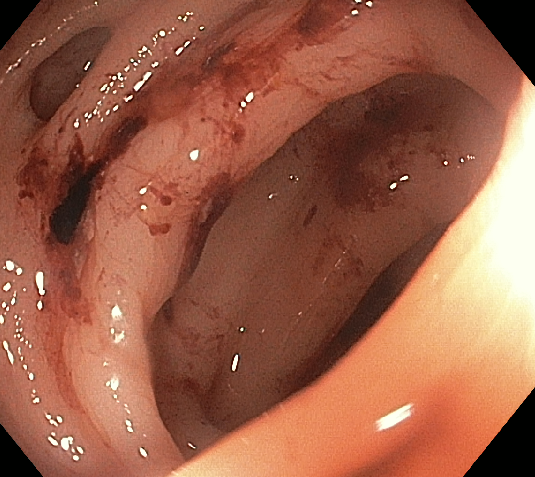 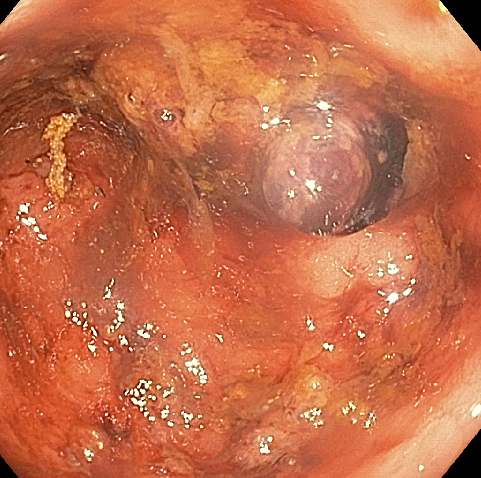 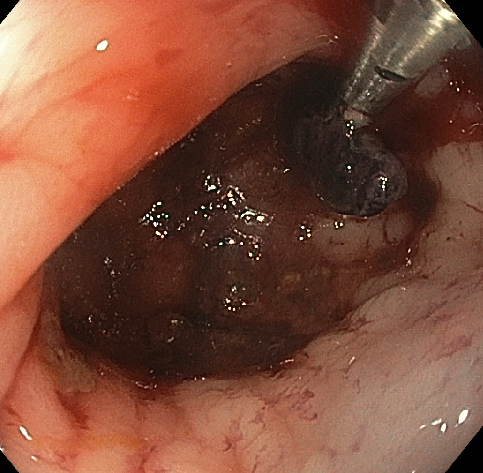 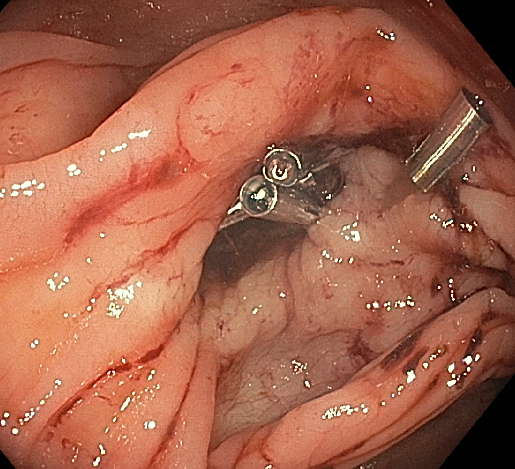 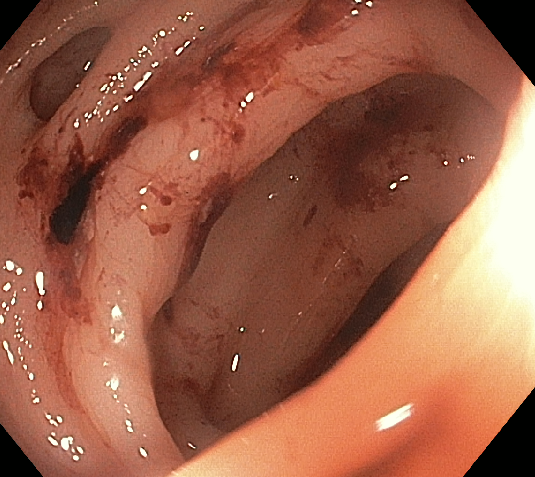 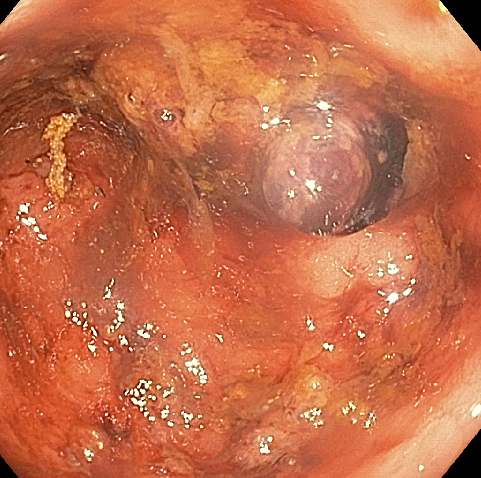 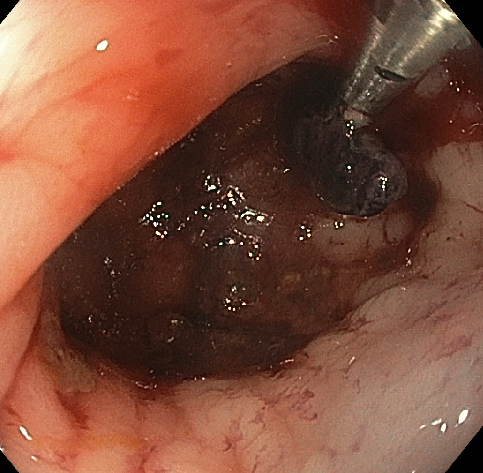 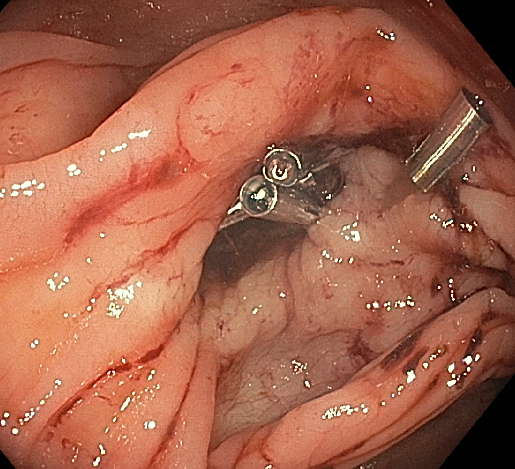 Figure 1 Endoscopic treatment of diverticular bleeding. A: Diverticula with fresh blood nearby; B: Interrogation of the diverticula reveals a visible vessel within a diverticulum; C: Hemoclipping of the visible vessel; D: Hemoclipping the mouth of the diverticulum closed.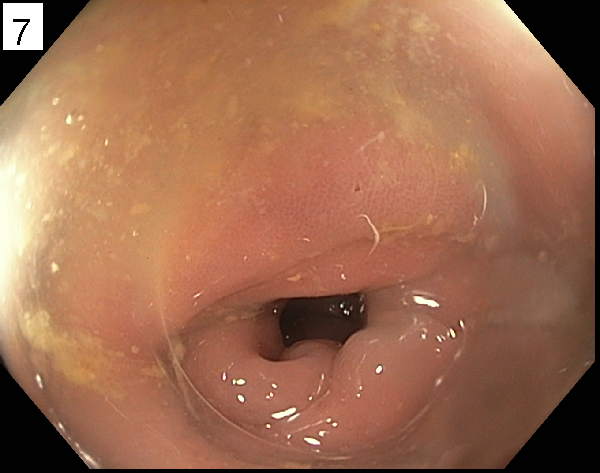 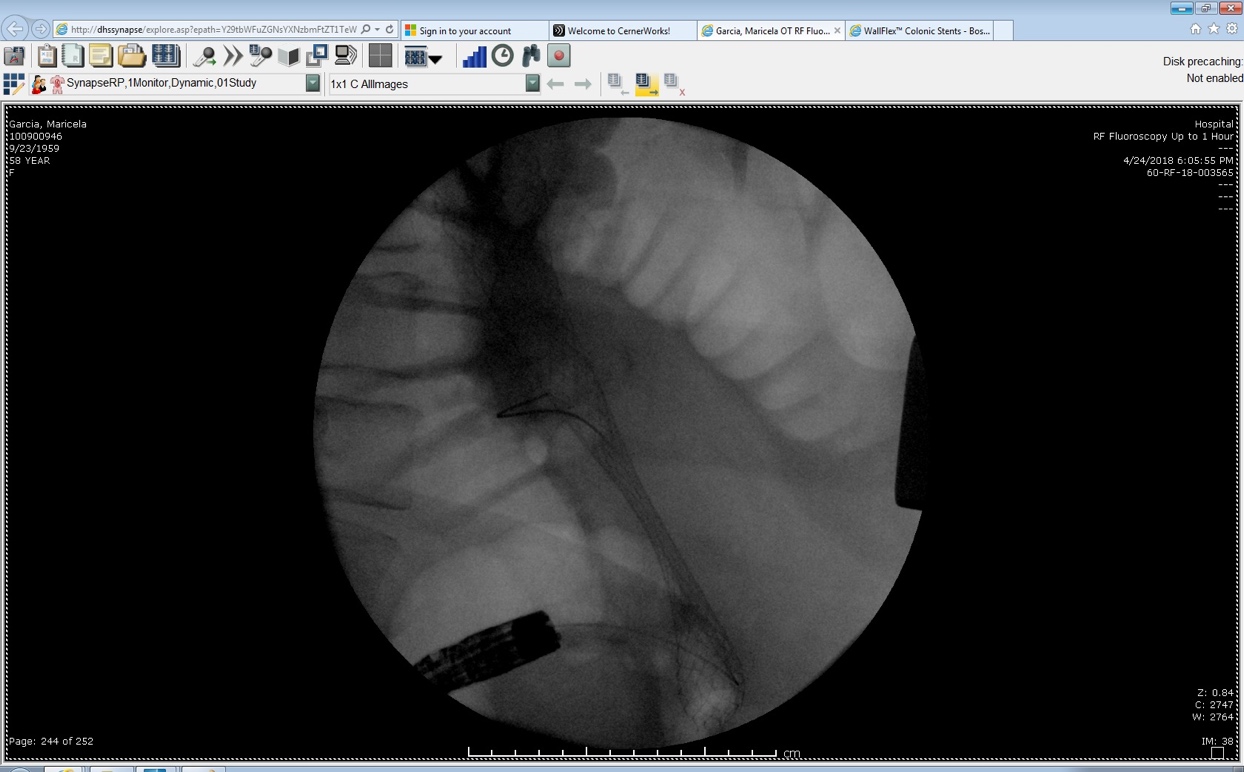 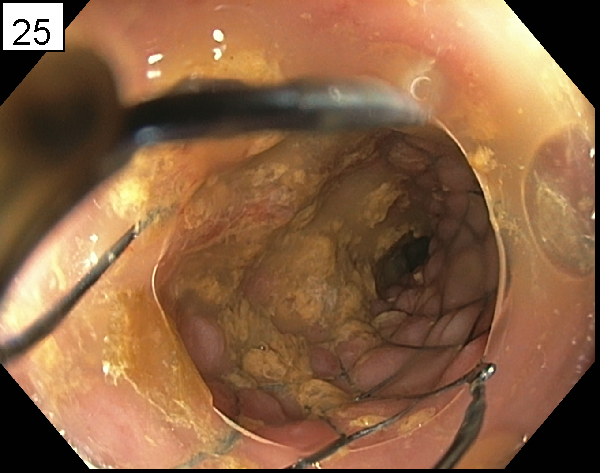 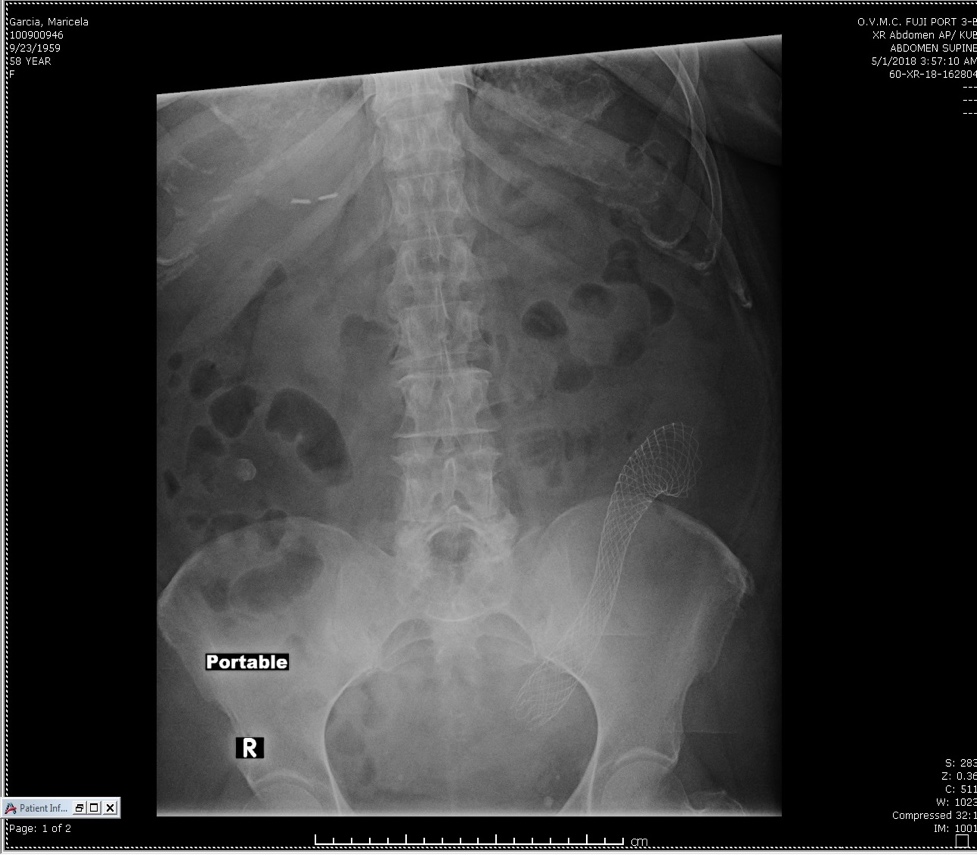 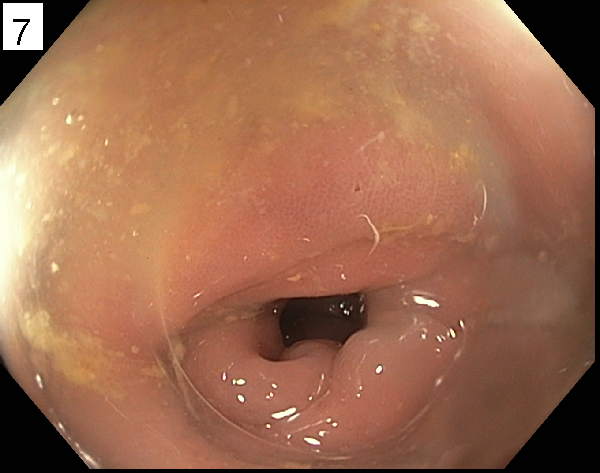 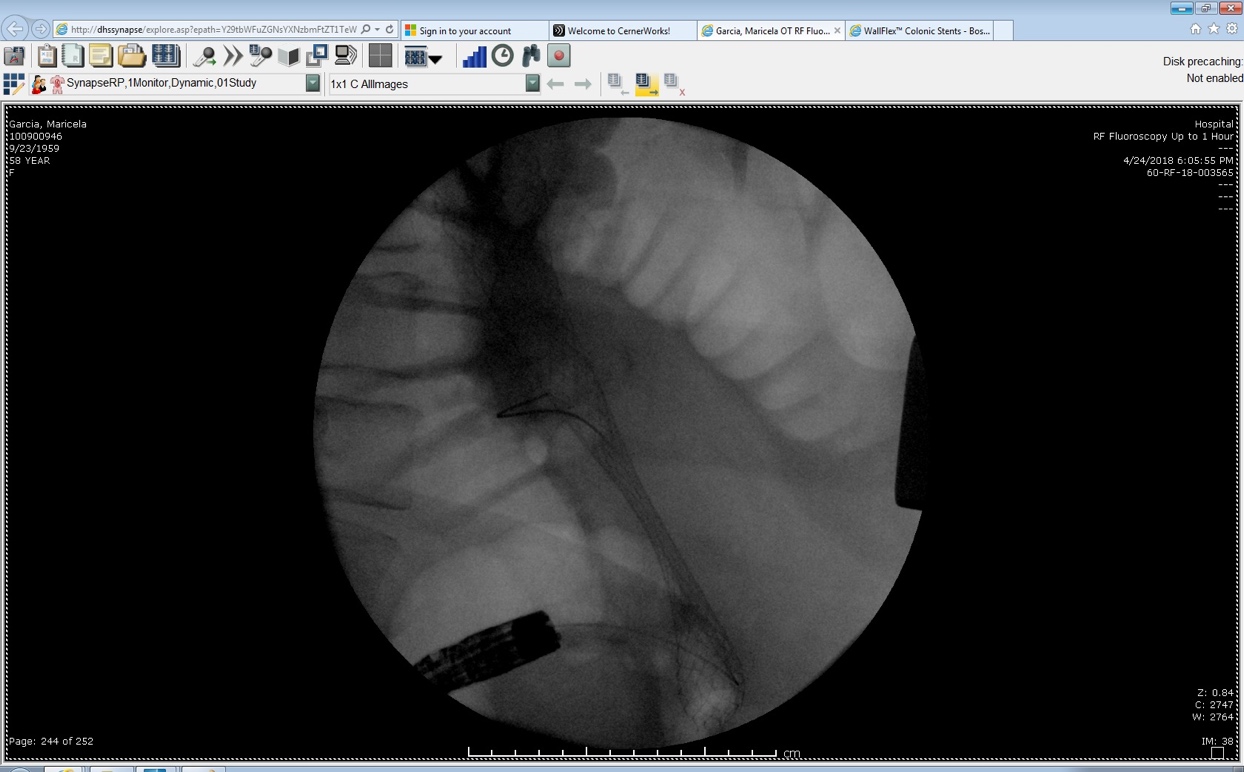 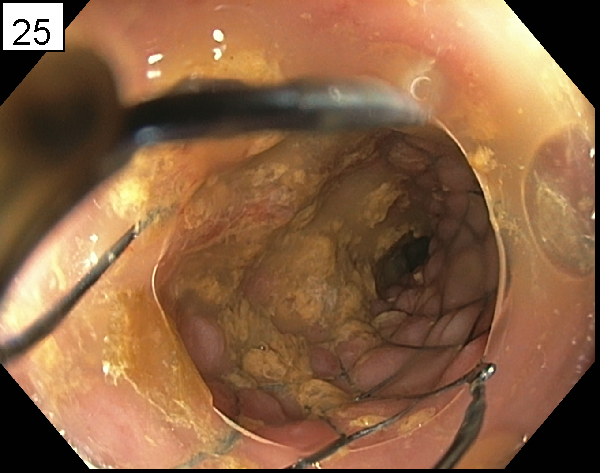 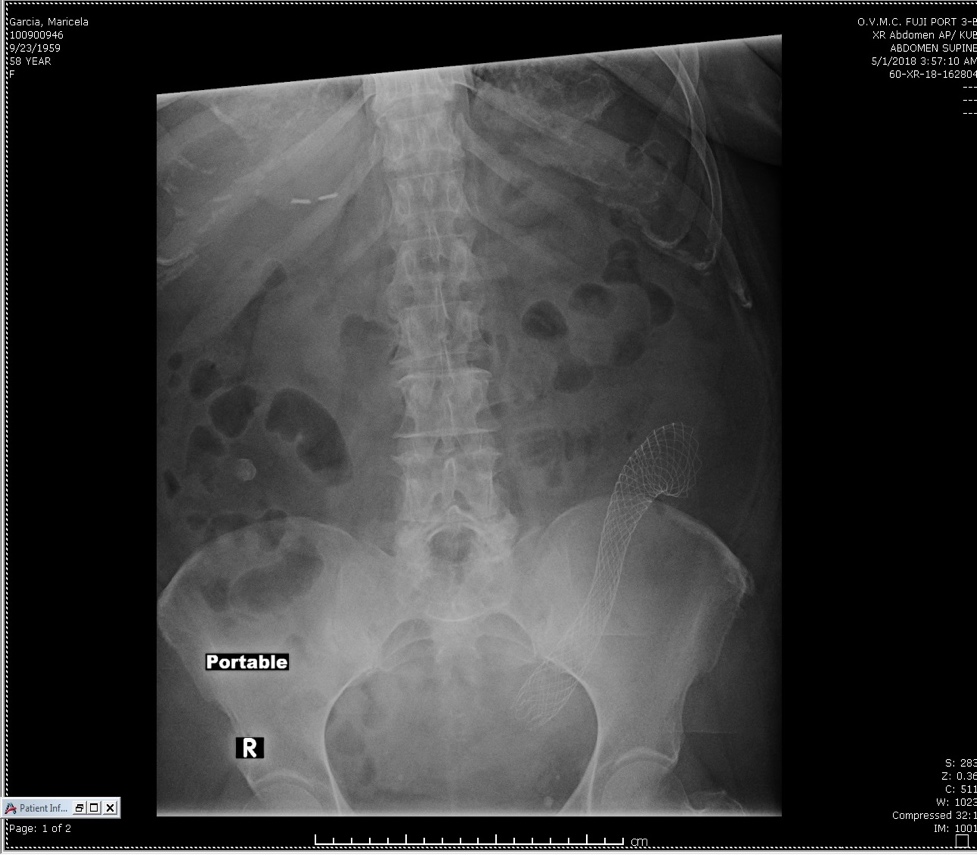 Figure 2 Colonic stent placement within a diverticular stricture. A: Sigmoid colon luminal narrowing due to inflammatory diverticular stricture; B: Fluoroscopic view of colonic self-expanding metal stent deployment with appreciable waist; C: Luminal view immediately after stent deployment within the stricture; D: Portal abdominal plain film showing stent in good position and with notable expansion. This procedure can allow for bowel preparation and 1-stage segmental resection instead of emergent partial colectomy with temporary ostomy placement. 